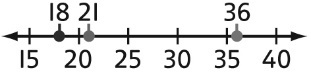 Comportements et stratégies : représenter, comparer et ordonner des nombresComportements et stratégies : représenter, comparer et ordonner des nombresComportements et stratégies : représenter, comparer et ordonner des nombresComportements et stratégies : représenter, comparer et ordonner des nombresL’élève ne reconnaît pas le nombre sur le bâtonnet. Quand il présente les nombres, l’élève ne dit pas un nombre pour chaque jeton qu’il compte.L’élève place les bâtonnets de façon aléatoire sur la carte.« 27, 6, 19 »L’élève met l’accent sur le dernier chiffre sur le bâtonnet.« 22, 43, 19 » « Quand je compte, je dis 2 
avant 3 et 3 avant 9. »Observations et documentationObservations et documentationObservations et documentationObservations et documentationL’élève présente les nombres à l’aide de jetons et compare les ensembles avec la correspondance 1 à 1.L’élève présente les nombres à l’aide de jetons et les compte pour comparer les ensembles.L’élève place les bâtonnets dans l’ordre inverse.« 26, 19, 6 »L’élève utilise des stratégies mentales pour comparer des ensembles (p. ex. : 36 vient après 21, et 21 vient après 18 sur une droite numérique).Observations et documentation Observations et documentation 